Simple Machine NotesI. Types of Simple Machines	A. Levers – have a fulcrum, an effort arm, and a resistance   				arm.		1. Three types of levers are:					FRE			a. 1st class – 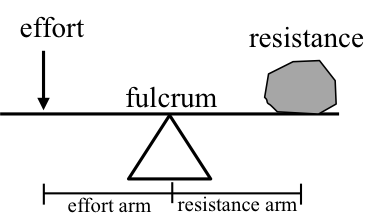 				Ex. – hammer pulling nails, prying with a screwdriver, 								crowbar, seesaws			b. 2nd class – 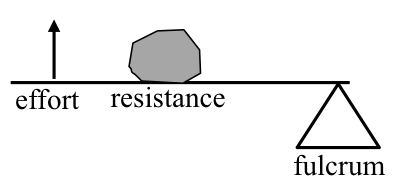 				Ex. - doors, wheelbarrow 			c. 3rd class – 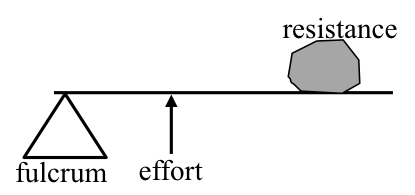 				Ex. – brooms, hoe, baseball bat, fishing rod		2. Torque is force applied to the lever causing it to turn or 							rotate. 			a. Effort torque = effort arm x effort force			b. Resistance torque = resistance arm x resistance force 	B. Pulleys – Has a rope around a pulley(s) that is pulled to 										move an object.				Ex. - flag poles, cranes, window blinds	C. Wheel-and-axles  - When one shaft is turned and it turns 					another shaft/wheel/gear.			Ex. screwdriver, pencil sharpener, gears, winches	D. Inclined plane – Ramp that forms a right angle to the 								ground			Ex. - wheelchair ramp, on-off ramps, overpasses	E. Screw - An inclined plane wrapped around a post.			Ex. - jar lids, wood screws, switchbacks	F. Wedges - A double inclined plane forming a point			Ex. – doorstop, any blade, scissors, etc.II. All simple machines can be classified as either a lever or an 					inclined plane.	A. Pulleys and wheel-and-axles could be classified as circular 				levers with the axle being the fulcrum.	B. Screws and wedges are modified inclined planes.III. Compound machines are machines that combine 2 or more 					simple machines.		Ex. – bicycle, scissorsIV. Mechanical Advantage - how many times a machine 				multiplies the effort force.	A) Ideal mechanical advantages - the mechanical advantage 					of a machine if there were no friction or loss of energy.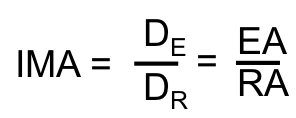 	B) Actual mechanical advantage - the MA with friction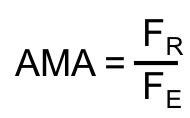 